           ARARAQUARA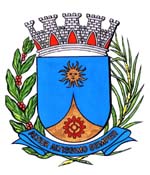 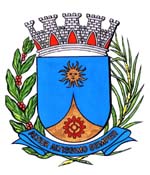 REQUERIMENTO   1030/16.AUTOR: Vereador e Presidente ELIAS CHEDIEK DESPACHO:DEFERIDO. Araraquara, _________________                    _________________                              PresidenteConsiderando que a natação araraquarense é sempre bem representada pelo atleta e Treinador Mario José Pinto, que comanda a equipe Apanara/Fundesport;Considerando que agora o nadador trouxe para nossa cidade seu 13º título estadual, e comemora as conquistas em família, ao lado de sua esposa Geórgia Cristina Affonso, que conquistou seu 3º título estadual e de seu filho Francisco Affonso Pinto, que conquistou seu primeiro título estadual;	        Requeiro satisfeitas as formalidades regimentais, seja oficiado a família araraquarense Mário José Pinto, Geórgia Cristina Affonso, ao jovem Francisco Affonso Pinto e a equipe Apanara, apresentando-lhes as mais efusivas congratulações deste Legislativo pelo desempenho e sucesso alcançado no Circuito de Maratonas Aquáticas.  Sala de sessões “Plínio de Carvalho” 19 de dezembro de 2016.ELIAS CHEDIEKVereador e Presidente